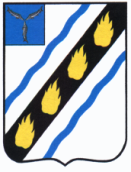 АДМИНИСТРАЦИЯСОВЕТСКОГО МУНИЦИПАЛЬНОГО РАЙОНАСАРАТОВСКОЙ ОБЛАСТИПОСТАНОВЛЕНИЕ от 29.12.2020   № 756р.п.СтепноеО внесении изменений в постановление администрации Советского муниципального района от 02.11.2020 №656 	Руководствуясь Уставом Советского муниципального района, администрация Советского муниципального района ПОСТАНОВЛЯЕТ: 	1. Пункт 5.4. приложения №1 к постановлению администрации Советского муниципального района от 02.11.2020 №656 «Об организации и проведении конкурса на лучшее новогоднее оформление объектов торговли, общественного питания и бытового обслуживания населения на территории Советского муниципального района» изложить в новой редакции: «5.4. Победителями  признаются руководители предприятий участников конкурса, набравшие наибольшее количество баллов». 	2. Настоящее постановление вступает в силу со дня его  официального опубликования в установленном порядке и распространяет свое действие на правоотношения, возникшие с 1 декабря 2020 года.Глава  Советского муниципального  района                                                                  С.В. Пименов                       Попова Л.В.5-05-54